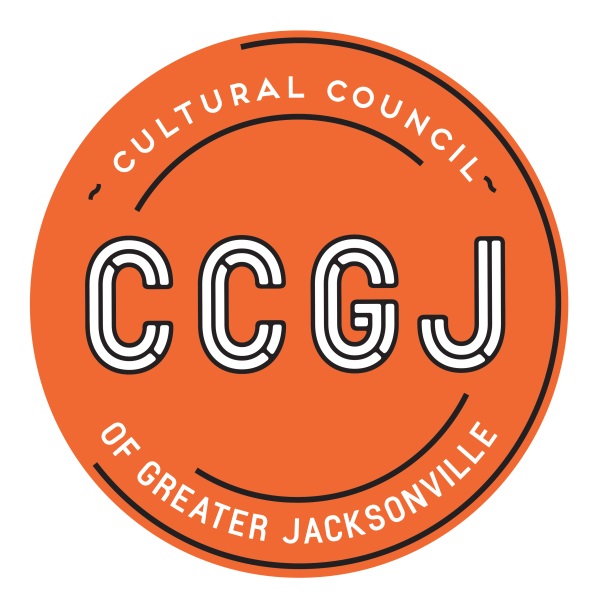 2018-2019 CSGP COMPLIANCE TIMELINE*Submit online in Foundant*ANTICIPATED AWARD DISBURSEMENT SCHEDULEDecember 2018/January 2019 (**direct deposit)February 2019 (direct deposit)May 2019 (direct deposit)August 2019 (direct deposit)*Receipt of payments contingent upon availability of funds from COJ (generally after the 15th of the designated month) and on grantee meeting compliance requirements**Cultural Council must have up-to-date direct deposit authorization form*DUE DATEITEMNOTESWednesday, Dec. 12, 2018 10 a.m.-noon@ WJCTCompliance Workshop – mandatory attendancePrior to the workshop, contact Amy Palmer if a representative cannot attend the regularly scheduled workshop due to hardshipMake-up session - TBDWednesday, Dec. 12, 2018Signed ContractSubmit two signed original hard copies to CCGJ CCGJ will countersign, date and return one originalSigned contract must be received and 2017-2018 grant closed before first quarter payment  can be releasedWednesday, Dec. 12, 2018NEW GRANTEE or if a change in account information:Direct Deposit Authorization FormSubmit hard copy only if a new grantee or if there is a change in account information from 2017-2018Notify Cultural Council if person who should receive email notification of direct deposit changes*Tuesday, Jan. 15, 2019Fully Executed Contract For future reference, upload entire copy of fully executed contract*Tuesday, Jan. 15, 2019Revised 2018-2019 CSGP Budget and ObjectivesSubmit Revised FORM A/B to reflect completed FY2017-2018 revenues and expenses, actual 2018-2019 CSG award amount, and any corrections from 2017-2018 compliance monitoringResubmit CSGP objectives from 2018-2019 application, noting if any are revised or eliminated due to actual award amount*Tuesday, Jan. 15, 2019Certificate of (Liability) Insurance Need to have available for reference in 2018-2019 Foundant file.  Send any changes/renewal certificates throughout year.Will double-check for requirements at compliance monitoring visit.*Tuesday, Jan. 15, 2019Funding Needs and Customer Satisfaction SurveyCCGJ must submit results with its application to COJ for 2019-2020 CSGP funding*Tuesday, Jan. 15, 2019Q1 ReportReport on period from Oct. 1, 2018-Dec. 31, 2018CSGP ObjectivesAchievements/ChallengesTotal ServedSupport MaterialFunding acknowledgement of COJ and CCGJBudget FORMS C&DTuesday, Jan. 22, 2019Audit (FYE Sept. 30)CummerFlorida TheatreWJCTCSGS with awards over $100k onlyAudit must include a schedule of CSG receipts and expenditures.  Please use template provided.Audit must be approved by City’s Office of the Council AuditorEmail audit to CCGJ staffStaff will review a draftCouncil auditor will only accept final auditFailure to submit within 120 days will result in grantee being placed on City’s Non-compliance list and grant payments withheldUpon approval, audit will be uploaded into Foundant by staffFriday, Feb. 15, 2019RETURNING GRANTEES only:Completion/progress update of any corrections requested during 2017-2018 CSGP Monitoring VisitRETURNING GRANTEES onlyPlease email any outstanding requested information/report on progress via email to Amy Palmer (apalmer@culturalcouncil.org)*Monday, April 15, 2019Q2 ReportReport on period from Jan. 1, 2019-March 31, 2019CSGP ObjectivesAchievements/ChallengesTotal ServedSupport MaterialFunding acknowledgement of COJ and CCGJBudget FORMS C&D*Monday, April 15, 2019(tentative)RETURNING GRANTEES only:CSGP Return on Investment (ROI) SurveyResults of the ROI survey help the CCGJ advocate for continued and increased public funding*Monday, April 15, 2019NEW GRANTEES only:Corporate ResolutionSignifies authorizing official for grantee (who may sign CSGP-related documents on behalf of the organization)Requires board approvalDeadline requirement for NEW GRANTEES onlyRETURNING GRANTEES may provide updated corporate resolution via email as needed (i.e. when there is a leadership change); otherwise this item will be checked during annual compliance monitoring visit*Monday, July 15, 2019Q3 ReportReport on period from April 1, 2019-June 30, 2019CSGP ObjectivesAchievements/ChallengesTotal ServedSupport MaterialFunding acknowledgement of COJ and CCGJBudget FORMS C&DCheck on matching funds:  CSG award cannot exceed 24% of annual revenues*Monday, July 15, 2019990For most recent tax year (2018)August 2019(tentative)Staff Compliance Monitoring Visits Specific schedule - TBDFriday, August 30, 2019Last chance to revise 2018-2019 CSGP budgetOptional – use if needed to reflect any changes in use of the Cultural Service GrantResubmit FORM B to CCGJ via emailRevisions must be approved by Cultural Council staffWednesday, Sept. 18, 2019Audit (FYE May 31)MOSHCSGS with awards over $100k onlyAudit must include a schedule of CSG receipts and expenditures.  Please use template provided.Audit must be approved by City’s Office of the Council AuditorEmail audit to CCGJ staffStaff will review a draftCouncil auditor will only accept final auditFailure to submit within 120 days will result in grantee being placed on City’s Non-compliance list and grant payments withheldUpon approval, audit will be uploaded into Foundant*Tuesday, Oct. 15, 2019Q4 ReportReport on period from July 1, 2019-Sept. 30, 2019CSGP ObjectivesAchievements/ChallengesTotal ServedSupport MaterialFunding acknowledgement of COJ and CCGJBudget FORMS C&DCSG award must be expended by Sept. 30, 2019Up to $500 may remain in CSG segregated account to keep it openTuesday, Oct. 22, 2019Audit (FYE June 30)JCCJax SymphonyMOCACAPCSGS with awards over $100k onlyAudit must include a schedule of CSG receipts and expenditures.  Please use template provided.Audit must be approved by City’s Office of the Council AuditorEmail audit to CCGJ staffStaff will review a draftCouncil auditor will only accept final auditFailure to submit within 120 days will result in grantee being placed on City’s Non-compliance list and grant payments withheldUpon approval, audit will be uploaded into FoundantFriday, Nov. 1, 2019Final Report (FORM E)CSGs with awards less than $100k onlySubmit two signed original hard copies to CCGJAttach Sept. 30, 2019 bank statement and any necessary account reconciliationFinal report must be approved by City’s Office of the Council AuditorUpon approval, final report will be uploaded into Foundant by Cultural Council staff